г. Петропавловск-Камчатский			            «__» февраля 2019 года В соответствии со статьей 160.1 Бюджетного кодекса Российской Федерации, постановлением Правительства Российской Федерации от 23.06.2016 № 574 «Об общих требованиях прогнозирования поступлений доходов в бюджеты бюджетной системы Российской Федерации», постановлением Правительства Камчатского края от 05.02.2008 № 19-П «Об утверждении Порядка осуществления органами государственной власти Камчатского края, органами управления территориальными государственными внебюджетными фондами, иными организациями, имеющими в своем ведении администраторов доходов бюджетов и (или) являющимися администраторами доходов бюджетов, бюджетных полномочий главных администраторов доходов бюджетов бюджетной системы Российской Федерации, ПРИКАЗЫВАЮ: Краевое государственное казенное учреждение «Государственный архив Камчатского края» (далее – КГКУ ГАКК) наделить полномочиями администратора доходов краевого бюджета.Закрепить за КГКУ ГАКК, как за администратором доходов краевого бюджета, следующие коды бюджетной классификации Российской Федерации:В качестве администратора доходов краевого бюджета КГКУ ГАКК обладает следующими бюджетными полномочиями:1) осуществляет начисление, учет и контроль за правильностью исчисления, полнотой и своевременностью осуществления платежей в бюджет, пеней и штрафов по ним;2) осуществляет взыскание задолженности по платежам в бюджет, пеней и штрафов по ним;3) принимает решение о возврате излишне уплаченных (взысканных) платежей в бюджет, пеней и штрафов, а также процентов за несвоевременное осуществление такого возврата и процентов, начисленных на излишне взысканные суммы, и представляет поручение в Управление Федерального казначейства по Камчатскому краю для осуществления возврата в порядке, установленном Министерством финансов Российской Федерации;4) принимает решение о зачете (уточнении) платежей в бюджет и представляет уведомление в Управление Федерального казначейства по Камчатскому краю;5) осуществляет иные бюджетные полномочия, установленные Бюджетным кодексом Российской Федерации и принимаемыми в соответствии с ним нормативными правовыми актами, регулирующими бюджетные правоотношения.4. 	КГКУ ГАКК в качестве администратора доходов краевого бюджета доводит до плательщиков реквизиты счета, открытого в Управлении Федерального казначейства по Камчатскому краю, а также реквизиты платежных документов, необходимые для перечисления доходов в краевой бюджет, заполняет (составляет) и отражает в бюджетном учете первичные документы по администрируемым доходам краевого бюджета.5. 	Контроль за исполнением настоящего приказа возложить на заместителя руководителя Агентства записи актов гражданского состояния и архивного дела Камчатского края – начальника отдела организации государственной регистрации актов гражданского состояния Журавлева А.С.6. Настоящий приказ вступает в силу через 10 дней со дня его опубликования и распространяется на правоотношения, возникшие с 01 февраля 2019 года. Руководитель Агентства						    Н.А. ПольшинаО наделении краевого государственного казенного учреждения «Государственный архив Камчатского края» полномочиями по администрированию доходов краевого бюджета858 1 11 05032 02 0000 120Доходы от сдачи в аренду имущества, находящегося в оперативном управлении органов государственной власти субъектов Российской Федерации и созданных ими учреждений (за исключением имущества бюджетных и автономных учреждений субъектов Российской Федерации)858 1 13 01992 02 0000 130Прочие доходы от оказания платных услуг (работ) получателями средств бюджетов субъектов Российской Федерации858 1 13 02062 02 0000 130Доходы, поступающие в порядке возмещения расходов, понесенных в связи с эксплуатацией имущества субъектов Российской Федерации858 1 13 02992 02 6002 130Прочие доходы от компенсации затрат бюджетов субъектов Российской Федерации858 1 16 33020 02 0000 140Денежные взыскания (штрафы) за нарушение законодательства Российской Федерации о размещении заказов на поставки товаров выполнение работ, оказание услуг для нужд субъектов Российской Федерации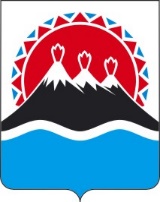 